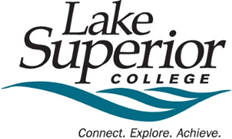 Student Life Professional Leave/Travel Request Documentation__________________________________________	_____________________________________________		______________________________Name							Position / Program						Today’s Date__________________________________________	My classes will be: Substituted / Canceled / Rescheduled / Other (circle one)Date(s) of Leave / Travel				       (Substitute name: ______________________________________)_______________________________________________________________________			____________________________________________Title of: Conference / Meeting / Event / Training   (Attending only or Presenting circle one)			Location (City, State)ESTIMATED COST OF TRAVELESTIMATED COST OF TRAVELESTIMATED COST OF TRAVELESTIMATED COST OF TRAVELTransportation: (check one) ___Private Vehicle (_____miles at _____ ¢ per mile) ___Air  ___Rented Vehicle  Transportation: (check one) ___Private Vehicle (_____miles at _____ ¢ per mile) ___Air  ___Rented Vehicle  $____________PO #____________Lodging:  _____night(s) at $________per night$____________PO #____________Meals:  _____day(s) at $________per day$____________PO #____________           _____Breakfast(s) at $_____________Lunch(es) at $________    _____Dinner(s) at $________$____________PO #____________Registration Fee(s):  $_______________________________________________________________$____________PO #____________Miscellaneous Expenses: ________________________________________________________________Miscellaneous Expenses: ________________________________________________________________$____________PO #____________                                                                   (Example: Parking/Taxi/Luggage/Other)                                                                                                 Cost Center:  # ___________________   TOTAL                                                                   (Example: Parking/Taxi/Luggage/Other)                                                                                                 Cost Center:  # ___________________   TOTAL$____________Office OnlyYes—FWM EntryDate:Name:Is this a student chaperone event / overnight pay:  Yes / No Cost Center: # ____________________   Amount       Is this a student chaperone event / overnight pay:  Yes / No Cost Center: # ____________________   Amount       $____________Office OnlyYes—FWM EntryDate:Name:        Is this travel Student Life/Academic related travel?Faculty Development Funds requested: Yes / No (attach documentation)    Cost Center: #__________    Amount        Is this travel Student Life/Academic related travel?Faculty Development Funds requested: Yes / No (attach documentation)    Cost Center: #__________    Amount$____________$____________Is this travel request Grant Funded: Yes / No If yes, Grant Title: ____________________________________ Grant Cost Center:  # ____________________   Amount Is this travel request Grant Funded: Yes / No If yes, Grant Title: ____________________________________ Grant Cost Center:  # ____________________   Amount $____________$____________Dean of Students Signature:____________________________________________________         Date _____________________Dean’s Approval Signature: ____________________________________________________          Date _____________________Dean of Students Signature:____________________________________________________         Date _____________________Dean’s Approval Signature: ____________________________________________________          Date _____________________Dean of Students Signature:____________________________________________________         Date _____________________Dean’s Approval Signature: ____________________________________________________          Date _____________________Dean of Students Signature:____________________________________________________         Date _____________________Dean’s Approval Signature: ____________________________________________________          Date _____________________